T.C.BANDIRMA ONYEDİ EYLÜL ÜNİVERSİTESİİNSAN VE TOPLUM BİLİMLERİ FAKÜLTESİYILLIK İZİN FORMUT.C.BANDIRMA ONYEDİ EYLÜL ÜNİVERSİTESİİNSAN VE TOPLUM BİLİMLERİ FAKÜLTESİYILLIK İZİN FORMUT.C.BANDIRMA ONYEDİ EYLÜL ÜNİVERSİTESİİNSAN VE TOPLUM BİLİMLERİ FAKÜLTESİYILLIK İZİN FORMUT.C.BANDIRMA ONYEDİ EYLÜL ÜNİVERSİTESİİNSAN VE TOPLUM BİLİMLERİ FAKÜLTESİYILLIK İZİN FORMUİZİN İSTEMİNDE BULUNAN PERSONELİNİZİN İSTEMİNDE BULUNAN PERSONELİNİZİN İSTEMİNDE BULUNAN PERSONELİNİZİN İSTEMİNDE BULUNAN PERSONELİNTC Kimlik ve Kurum Sicil NumarasıUnvanıAdı ve SoyadıBölümüAnabilim DalıToplam İzin Süresi Geçen Yıldan Devreden İzin Süresi Kullanılacak İzin Süresi İzin Başlangıç Tarihiİzin Bitiş Tarihiİznini Geçireceği Açık Adres ve Telefon Numarası(Gerekiyorsa) Yerine Vekâlet Edecek Personelin Adı ve Soyadı  Yukarıda verilen bilgiler doğrultusunda belirtilen izni kullanmam için müsaadelerinizi arz ederim.                                                                                                                                                      … / … / 20 …                                                                                                                                                         İmza    Yukarıda verilen bilgiler doğrultusunda belirtilen izni kullanmam için müsaadelerinizi arz ederim.                                                                                                                                                      … / … / 20 …                                                                                                                                                         İmza    Yukarıda verilen bilgiler doğrultusunda belirtilen izni kullanmam için müsaadelerinizi arz ederim.                                                                                                                                                      … / … / 20 …                                                                                                                                                         İmza    Yukarıda verilen bilgiler doğrultusunda belirtilen izni kullanmam için müsaadelerinizi arz ederim.                                                                                                                                                      … / … / 20 …                                                                                                                                                         İmza    Yukarıda verilen bilgiler doğrultusunda belirtilen izni kullanmam için müsaadelerinizi arz ederim.                                                                                                                                                      … / … / 20 …                                                                                                                                                         İmza    ONAYONAYONAYONAYONAYAdı ve SoyadıTarihİmzaİmzaBÖLÜM BAŞKANIDEKANProf. Dr. Zekai METE…../…../20….DEKANProf. Dr. Zekai METE…../…../20….DEKANProf. Dr. Zekai METE…../…../20….DEKANProf. Dr. Zekai METE…../…../20….DEKANProf. Dr. Zekai METE…../…../20….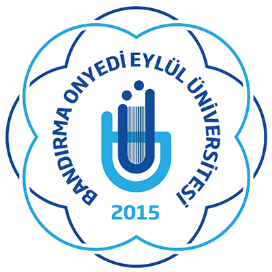 